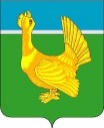 Администрация Верхнекетского районаПОСТАНОВЛЕНИЕОб утверждении муниципальной программы «Повышение обеспечения мероприятий в области гражданской обороны, предупреждения и ликвидации чрезвычайных ситуаций, обеспечения пожарной безопасности и безопасности людей на водных объектах на территории Верхнекетского района Томской области»	В соответствии с Федеральным законом  от 06.10.2003 № 131-ФЗ «Об общих принципах организации местного самоуправления в Российской Федерации», Федеральным законом от 21 декабря 1994 года № 69-ФЗ «О пожарной безопасности», Федеральным законом от 21 декабря 1994 года № 68-ФЗ «О защите населения и территорий от чрезвычайных ситуаций природного и техногенного характера», Федеральным законом  от 12.02.1998 года №28-ФЗ «О гражданской обороне», Законом  Томской области от 12.10.2005 № 184-ОЗ «О пожарной безопасности в Томской области» постановляю: 1. Утвердить прилагаемую муниципальную программу «Повышение обеспечения мероприятий в области гражданской обороны, предупреждения и ликвидации чрезвычайных ситуаций, обеспечения пожарной безопасности и безопасности людей на водных объектах на территории Верхнекетского района Томской области».2. Настоящее постановление опубликовать в информационном вестнике Верхнекетского района «Территория», разместить на официальном сайте Администрации Верхнекетского района. 3.Настоящее постановление вступает в силу со дня его официального опубликования, но не ранее 01 января 2024 года.4. Контроль за исполнением настоящего постановления возложить на заместителя Главы Верхнекетского района по промышленности, ЖКХ, строительству, дорожному комплексу и безопасности.Глава Верхнекетского района                                                                     С. А. АльсевичА.Н.ВолоховДело-2, газета «Территория» - 1, прокуратура-1, Волохов -1, Никешкин-1.УТВЕРЖДЕНАпостановлением АдминистрацииВерхнекетского районаот  17 ноября 2023 г. № 988МУНИЦИПАЛЬНАЯ ПРОГРАММА«Повышение обеспечения мероприятий в области гражданской обороны, предупреждения и ликвидации чрезвычайных ситуаций, обеспечения пожарной безопасности и безопасности людей на водных объектах на территории Верхнекетского района Томской области»ПАСПОРТмуниципальной программы «Повышение обеспечения мероприятий в области гражданской обороны, предупреждения и ликвидации чрезвычайных ситуаций, обеспечения пожарной безопасности и безопасности людей на водных объектах на территории Верхнекетского района Томской области»ВведениеЧрезвычайная ситуация - это обстановка на определенной территории, сложившаяся в результате аварии, опасного природного явления, катастрофы, распространения заболевания, представляющего опасность для окружающих, стихийного или иного бедствия, которые могут повлечь или повлекли за собой человеческие жертвы, ущерб здоровью людей или окружающей среде, значительные материальные потери и нарушение условий жизнедеятельности людей.Предупреждение чрезвычайных ситуаций - это комплекс мероприятий, проводимых заблаговременно и направленных на максимально возможное уменьшение риска возникновения чрезвычайных ситуаций, а также на сохранение здоровья людей, снижение размеров ущерба окружающей среде и материальных потерь в случае их возникновения.Принятие муниципальной программы и предусматриваемые затраты на её реализацию, позволят существенно сократить ежегодный ущерб связанный с материальными и людскими потерями при возникновении чрезвычайных ситуаций на территории Верхнекетского района. Предусмотренные мероприятия позволят существенно усилить защиту населенных пунктов, объектов экономики, муниципальных учреждений и организаций от пожаров и других чрезвычайных ситуаций. Сформируют материально – техническую базу добровольных пожарных дружин (команд) и привлечения к мероприятиям по профилактике и предупреждению чрезвычайных ситуаций и пожаров добровольцев и волонтеров. Организует мероприятия по подготовке населения и территорий к угрозам связанным с чрезвычайными ситуациям и выполнению мероприятий по гражданской обороне. Программа  «Повышение обеспечения мероприятий в области гражданской обороны, предупреждения и ликвидации чрезвычайных ситуаций, обеспечения пожарной безопасности и безопасности людей на водных объектах  на территории Верхнекетского района Томской области» разработана в соответствии с Федеральным законом от 06.10.2003 № 131-ФЗ «Об общих принципах организации местного самоуправления в Российской Федерации», Федеральным законом  от 21 декабря 1994 года № 69-ФЗ «О пожарной безопасности», Федеральным законом от 21 декабря 1994 года № 68-ФЗ «О защите населения и территорий от чрезвычайных ситуаций природного и техногенного характера», Федеральным законом  от 12.02.1998 года №28-ФЗ «О гражданской обороне», Законом  Томской области от 12 октября 2005 года № 184-ОЗ «О пожарной безопасности в Томской области».Глава 1. Приоритетные задачи социально-экономического развития Верхнекетского района, на решение которых направлена муниципальная программа.	Риски и угрозы чрезвычайных ситуаций на территории Верхнекетского района возникают вследствие природных и техногенных причин. На территории Верхнекетского района наиболее часто повторяющимися природными чрезвычайными ситуациями являются ландшафтные, лесные, торфяные пожары - в летний период года. Низкие зимние температуры провоцируют собой возникновение техногенных чрезвычайных ситуаций, связанных с авариями на системах жизнеобеспечения населении, пожары на объектах экономики, в жилом секторе, объектах социального назначения и др. Пожары на объектах социально – бытового назначения и жилом фонде осложняются высоким уровнем износа зданий и сооружений, отсутствием финансовых средств на ремонты и профилактику технического оборудования зданий, электропроводку, капитальный ремонт объектов инженерной инфраструктуры населенных пунктов, объектов ЖКХ.    В период весеннего половодья и дождевых паводков на реках территория Верхнекетского района подвержена переливами автодорог в направлении п.Катайга- п. Белый Яр, что может приводить к чрезвычайным ситуациям локального и муниципального характера, связанного с разрушением сообщения между населенными пунктами, подтоплением и разрушением автомобильных дорог.Комплексное решение вышеперечисленных задач, возможно путем разработки и реализации муниципальной программы по обеспечению мероприятий в области гражданской обороны, предупреждения и ликвидации чрезвычайных ситуаций, обеспечения пожарной безопасности и безопасности людей на водных объектах на территории Верхнекетского района. Принятие и реализация муниципальной программы позволит создать условия для обеспечения безопасности граждан, сохранения имущества, повышения эффективности системы предупреждения и ликвидации чрезвычайных ситуаций и пожаров, оперативности использования сил и средств муниципального звена ТР РС ЧС.Глава 2. Цель, задачи, целевые показатели муниципальной программы.Целью муниципальной программы является повышение уровня готовности в области гражданской обороны, предупреждения и ликвидации чрезвычайных ситуаций, обеспечения пожарной безопасности и безопасности людей на водных объектах на территории Верхнекетского района Томской областиПрограмма направлена на решение стратегической задачи социально-экономического развития Верхнекетского района – повышение уровня защищенности населения, обеспечение повышения безопасности жизнедеятельности населения, является организационной и методической основой для определения и реализации приоритетов в области гражданской обороны, предупреждения и ликвидации чрезвычайных ситуаций, обеспечения пожарной безопасности и безопасности людей на водных объектах  на территории муниципального образования Верхнекетский район. Задачи муниципальной программы:Задача 1. Повышение уровня готовности к выполнению задач по осуществлению мероприятий по гражданской обороне Верхнекетского района.Задача 2.  Повышение уровня защиты населения и территорий Верхнекетского района к предупреждению и ликвидации чрезвычайных ситуаций природного и техногенного характера.Задача 3. Повышение уровня пожарной безопасности муниципальных организаций и территории Верхнекетского района.Задача 4. Повышения уровня безопасности людей на водных объектах на территории Верхнекетского района.Достижение целей Программы внесет вклад в обеспечение безопасности жизнедеятельности населения Верхнекетского района.Система показателей (индикаторов) Программы приведена в приложении № 1 к Программе.Глава 3. Перечень программных мероприятий муниципальной программы.Программа разработана на 2024 – 2027 годы.Поскольку мероприятия Программы, с улучшением безопасности уровня жизнедеятельности на территории района, носят постоянный, непрерывный характер, а финансирование мероприятий Программы зависит от возможностей областного и местного бюджетов, то в пределах срока действия Программы этап реализации соответствует одному году. Система мероприятий, предусмотренных при реализации Программы, направлена на решение поставленных задач.Задача 1. Повышение уровня готовности к выполнению задач по осуществлению мероприятий по гражданской обороне Верхнекетского района. Мероприятия, направленные на планирование и осуществление обучения населения в области гражданской обороны, создание учебно-консультационных пунктов по гражданской обороне муниципального образования.Задача 2.Повышение уровня защиты населения и территорий Верхнекетского района к предупреждению и ликвидации чрезвычайных ситуаций природного и техногенного характераМероприятия, направленные на предупреждение стихийных бедствий (лесные пожары) и наводнений.Задача 3: Повышение уровня пожарной безопасности муниципальных организаций и территории Верхнекетского района.Мероприятия, направленные на оснащение муниципальных организаций обучаемых материалов (стенды, плакаты, листовки)  Задача 4: Повышение уровня безопасности людей на водных объектах на территории Верхнекетского района.Мероприятия, направленные на профилактику безопасности жизни людей на водных объектах, предотвращение несчастных случаев.Программа содержит конкретные мероприятия, взаимосвязанные по срокам, ресурсам и исполнителям направленные на комплексную реализацию ее задач. Перечень мероприятий Программы с указанием сроков их реализации, исполнителей, объемов финансирования по источникам и годам приведены в приложении 2 к муниципальной программе.Глава 4. Механизмы реализации и управления муниципальной программой, включая ресурсное обеспечение Муниципальным заказчиком и разработчиком Программы является Администрация Верхнекетского района.Администрация Верхнекетский района:- несет ответственность за своевременную и качественную подготовку и реализацию мероприятий Программы, обеспечивает целевое и эффективное использование средств, выделенных на реализацию мероприятий Программы;- разрабатывает и принимает на уровне муниципального образования нормативные документы, необходимые для эффективной реализации мероприятий Программы;- вносит предложения по уточнению затрат по мероприятиям Программы на очередной финансовый год;- осуществляет ведение отчетности о реализации мероприятий Программы;- осуществляет подготовку информации о ходе реализации мероприятий Программы.Объём средств областного и местного бюджетов, необходимый для финансирования Программы составляет на период 2024-2027 годы 10 657,1 тыс. руб., в том числе, областной бюджет 110,2 тыс.руб.; местный бюджет 10 546,9 тыс.руб. по годам реализации:	Расчёт денежных средств, запланированных в Программе основан на заявках в Администрацию Верхнекетского района от учреждений Управления образования Администрации Верхнекетского района, Глав городского и сельских поселений, МАУ «Культура»	Объём финансирования Программы подлежит приведению в соответствии с решением о бюджете не позднее трех месяцев со дня вступления его в силу.	При изменении объемов ассигнований на реализацию МП, утвержденных решением Думы Верхнекетского района о местном бюджете муниципального образования Верхнекетский район Томской области на очередной и финансовый год и плановый период, при необходимости, производится корректировка значений показателей целей и задач, показателей результата мероприятий МП.Указанные объемы финансирования следует рассматривать как прогнозные, они подлежат ежегодному пересмотру и уточнению в процессе формирования бюджета и определяются конкретными возможностями районного бюджета. Объем бюджетных ассигнований на реализацию МП утверждается решением Думы Верхнекетского района о местном бюджете муниципального образования Верхнекетский район Томской области на очередной финансовый год и плановый период.	Информация о выполнении Программы представляется в соответствии с приложением Порядка, утверждённого постановлением Администрации Верхнекетского района от 09.10.2012 № 1225 «Об утверждении Порядка принятия решений о разработке муниципальных программ Верхнекетского района и их формирования и реализации» (далее - Порядок) и пояснительной запиской, которая должна содержать информацию:- о результативности Программы, оценке степени выполнения задач;- об эффективности использования средств за отчётный период;- о выполнении программных мероприятий;- о причинах невыполнения (при наличии) и несвоевременного выполнения мероприятий и мерах, принимаемых по устранению выявленных отклонений при реализации Программы;- о достижении целевых индикаторов (показателей).	Годовая информация о ходе реализации Программы представляется в отдел социально-экономического развития Администрации Верхнекетского района до 15 февраля года следующего за отчётным, по формам аналогично квартальной отчётности.	По истечению срока действия Программы куратор Программы обязан в течении двух месяцев подготовить информацию о реализации Программы за весь период её исполнения согласно приложению 8 Порядка и пояснительной запиской о реализованных мероприятиях, достигнутых целях, полученном социально-экономическом эффекте, возникших в процессе реализации Программы трудностях.Глава 5. Контроль и мониторинг реализации муниципальной программы.Текущее управление реализацией мероприятий Программы осуществляется заказчиком и исполнителями Программы (определенные в перечне программных мероприятий Программы).Исполнители Программы организуют выполнение мероприятий, входящих в Программу и осуществляют их мониторинг. Заказчик Программы осуществляет:- методическое руководство по реализации Программы;- контроль за ходом выполнения мероприятий Программы;- координацию деятельности по реализации мероприятий Программы, рациональному использованию средств местного бюджета в соответствии с действующим законодательством;- предоставление, с учетом сведений, полученных от ответственных исполнителей мероприятий Программы, в отдел социально-экономического развития Администрации Верхнекетского района ежеквартальную и годовую отчетность о ходе и результатах реализации мероприятий Программы по утвержденным формам.Для обеспечения мониторинга и анализа хода реализации Программы куратор Программы ежеквартально до 15-го числа месяца, следующего за отчётным кварталом представляет в отдел социально-экономического развития Администрации Верхнекетского района отчёт о реализации Программы.Общий контроль за реализацией Программы осуществляет заместитель Главы Верхнекетского района по промышленности, ЖКХ, строительству, дорожному комплексу и безопасности.Оценка эффективности реализации Программы проводится отделом социально-экономического развития Администрации Верхнекетского района ежегодно в порядке, установленном постановлением Администрации Верхнекетского района от 09.10.2012 № 1225 «Об утверждении Порядка принятия решений о разработке муниципальных программ Верхнекетского района и их формирования и реализации».Глава 6. Оценка рисков в ходе реализации муниципальной программы.На решение задачи и достижение цели Программы могут помешать риски, сложившиеся под воздействием факторов внутренней и внешней среды:Внешние риски реализации Программы:1. Изменение на федеральном уровне  правовых актов о внесении изменений  в нормативно правовые акты Российской Федерации по вопросам защиты населения и территорий от чрезвычайных ситуаций, гражданской обороны, пожарной безопасности и другие нормативно правовые акты, касающиеся данного вопроса. 2. Изменение регионального законодательства в части финансирования Программы;3. Природные и техногенные катастрофы.Внутренние риски:1.  Увеличение сроков выполнения отдельных мероприятий Программы;2. Несвоевременное и не в полном объёме обеспечение финансирования.3. В ходе реализации Программы для минимизации указанных рисков предусматривается создание эффективной системы управления на основе четкого распределения полномочий и ответственности исполнителей Программы, мониторинг выполнения программы, регулярный анализ и при необходимости, корректировка показателей и мероприятий Программы, перераспределение объёмов финансирования в зависимости от динамики и темпов решения задач.Приложение 1к муниципальной программе «Повышение обеспечения мероприятий в области гражданской обороны, предупреждения и ликвидации чрезвычайных ситуаций, обеспечения пожарной безопасности и безопасности людей на водных объектах на территории Верхнекетского района Томской области»Система целевых показателей (индикаторов) МППриложение 2к муниципальной программе «Повышение обеспечения мероприятий в области гражданской обороны, предупреждения и ликвидации чрезвычайных ситуаций, обеспечения пожарной безопасности и безопасности людей на водных объектах на территории Верхнекетского района Томской области»ПЕРЕЧЕНЬмероприятий муниципальной программы«Повышение обеспечения мероприятий в области гражданской обороны, предупреждения и ликвидации чрезвычайных ситуаций, обеспечения пожарной безопасности и безопасности людей на водных объектах на территории Верхнекетского района Томской области»17 ноября 2023 г.р.п. Белый ЯрВерхнекетского района Томской области№   988      Наименование МП (подпрограммы МП) «Повышение обеспечения мероприятий в области гражданской обороны, предупреждения и ликвидации чрезвычайных ситуаций, обеспечения пожарной безопасности и безопасности людей на водных объектах на территории Верхнекетского района Томской области»«Повышение обеспечения мероприятий в области гражданской обороны, предупреждения и ликвидации чрезвычайных ситуаций, обеспечения пожарной безопасности и безопасности людей на водных объектах на территории Верхнекетского района Томской области»«Повышение обеспечения мероприятий в области гражданской обороны, предупреждения и ликвидации чрезвычайных ситуаций, обеспечения пожарной безопасности и безопасности людей на водных объектах на территории Верхнекетского района Томской области»«Повышение обеспечения мероприятий в области гражданской обороны, предупреждения и ликвидации чрезвычайных ситуаций, обеспечения пожарной безопасности и безопасности людей на водных объектах на территории Верхнекетского района Томской области»«Повышение обеспечения мероприятий в области гражданской обороны, предупреждения и ликвидации чрезвычайных ситуаций, обеспечения пожарной безопасности и безопасности людей на водных объектах на территории Верхнекетского района Томской области»«Повышение обеспечения мероприятий в области гражданской обороны, предупреждения и ликвидации чрезвычайных ситуаций, обеспечения пожарной безопасности и безопасности людей на водных объектах на территории Верхнекетского района Томской области»Куратор МПЗаместитель Главы Верхнекетского района по промышленности, ЖКХ, строительству, дорожному комплексу и безопасности Заместитель Главы Верхнекетского района по промышленности, ЖКХ, строительству, дорожному комплексу и безопасности Заместитель Главы Верхнекетского района по промышленности, ЖКХ, строительству, дорожному комплексу и безопасности Заместитель Главы Верхнекетского района по промышленности, ЖКХ, строительству, дорожному комплексу и безопасности Заместитель Главы Верхнекетского района по промышленности, ЖКХ, строительству, дорожному комплексу и безопасности Заместитель Главы Верхнекетского района по промышленности, ЖКХ, строительству, дорожному комплексу и безопасности Заказчик МП Администрация Верхнекетского районаАдминистрация Верхнекетского районаАдминистрация Верхнекетского районаАдминистрация Верхнекетского районаАдминистрация Верхнекетского районаАдминистрация Верхнекетского районаРазработчик МПОтдел промышленности, транспорта и связи Администрации Верхнекетского районаОтдел промышленности, транспорта и связи Администрации Верхнекетского районаОтдел промышленности, транспорта и связи Администрации Верхнекетского районаОтдел промышленности, транспорта и связи Администрации Верхнекетского районаОтдел промышленности, транспорта и связи Администрации Верхнекетского районаОтдел промышленности, транспорта и связи Администрации Верхнекетского районаИсполнители МП Отдел промышленности, транспорта и связи Администрации Верхнекетского района; администрации городского и сельских поселений Верхнекетского района (по согласованию); Управление образования Администрации Верхнекетского района (по согласованию).Отдел промышленности, транспорта и связи Администрации Верхнекетского района; администрации городского и сельских поселений Верхнекетского района (по согласованию); Управление образования Администрации Верхнекетского района (по согласованию).Отдел промышленности, транспорта и связи Администрации Верхнекетского района; администрации городского и сельских поселений Верхнекетского района (по согласованию); Управление образования Администрации Верхнекетского района (по согласованию).Отдел промышленности, транспорта и связи Администрации Верхнекетского района; администрации городского и сельских поселений Верхнекетского района (по согласованию); Управление образования Администрации Верхнекетского района (по согласованию).Отдел промышленности, транспорта и связи Администрации Верхнекетского района; администрации городского и сельских поселений Верхнекетского района (по согласованию); Управление образования Администрации Верхнекетского района (по согласованию).Отдел промышленности, транспорта и связи Администрации Верхнекетского района; администрации городского и сельских поселений Верхнекетского района (по согласованию); Управление образования Администрации Верхнекетского района (по согласованию).Стратегическая цель социально-экономического развития Верхнекетского района, на которую направлена реализация МП Повышение уровня защищенности населения, обеспечение безопасности жизнедеятельности граждан Верхнекетского районаПовышение уровня защищенности населения, обеспечение безопасности жизнедеятельности граждан Верхнекетского районаПовышение уровня защищенности населения, обеспечение безопасности жизнедеятельности граждан Верхнекетского районаПовышение уровня защищенности населения, обеспечение безопасности жизнедеятельности граждан Верхнекетского районаПовышение уровня защищенности населения, обеспечение безопасности жизнедеятельности граждан Верхнекетского районаПовышение уровня защищенности населения, обеспечение безопасности жизнедеятельности граждан Верхнекетского районаЦель МП (подпрограммы МП)Повышение уровня готовности в области гражданской обороны, предупреждения и ликвидации чрезвычайных ситуаций, обеспечения пожарной безопасности и безопасности людей на водных объектах на территории Верхнекетского района Томской областиПовышение уровня готовности в области гражданской обороны, предупреждения и ликвидации чрезвычайных ситуаций, обеспечения пожарной безопасности и безопасности людей на водных объектах на территории Верхнекетского района Томской областиПовышение уровня готовности в области гражданской обороны, предупреждения и ликвидации чрезвычайных ситуаций, обеспечения пожарной безопасности и безопасности людей на водных объектах на территории Верхнекетского района Томской областиПовышение уровня готовности в области гражданской обороны, предупреждения и ликвидации чрезвычайных ситуаций, обеспечения пожарной безопасности и безопасности людей на водных объектах на территории Верхнекетского района Томской областиПовышение уровня готовности в области гражданской обороны, предупреждения и ликвидации чрезвычайных ситуаций, обеспечения пожарной безопасности и безопасности людей на водных объектах на территории Верхнекетского района Томской областиПовышение уровня готовности в области гражданской обороны, предупреждения и ликвидации чрезвычайных ситуаций, обеспечения пожарной безопасности и безопасности людей на водных объектах на территории Верхнекетского района Томской областиПоказатели цели МП (подпрограммы МП) и их значения (с детализацией по годам реализации) ПоказателиЕд. изм.2024 год2025 год2026 год2027 годПоказатели цели МП (подпрограммы МП) и их значения (с детализацией по годам реализации) Количество выполненных мероприятий по выполнению задач по осуществлению мероприятий по гражданской обороне на территории Верхнекетского района    количество мероприятий3111Задачи МП (подпрограммы МП) Задача 1. Повышение уровня готовности к выполнению задач по осуществлению мероприятий по гражданской обороне Верхнекетского района.Задача 2.  Повышение уровня защиты населения и территорий Верхнекетского района к предупреждению и ликвидации чрезвычайных ситуаций природного и техногенного характера.Задача 3. Повышение уровня пожарной безопасности муниципальных организаций и территории Верхнекетского района.Задача 4. Повышения уровня безопасности людей на водных объектах на территории Верхнекетского района.Задача 1. Повышение уровня готовности к выполнению задач по осуществлению мероприятий по гражданской обороне Верхнекетского района.Задача 2.  Повышение уровня защиты населения и территорий Верхнекетского района к предупреждению и ликвидации чрезвычайных ситуаций природного и техногенного характера.Задача 3. Повышение уровня пожарной безопасности муниципальных организаций и территории Верхнекетского района.Задача 4. Повышения уровня безопасности людей на водных объектах на территории Верхнекетского района.Задача 1. Повышение уровня готовности к выполнению задач по осуществлению мероприятий по гражданской обороне Верхнекетского района.Задача 2.  Повышение уровня защиты населения и территорий Верхнекетского района к предупреждению и ликвидации чрезвычайных ситуаций природного и техногенного характера.Задача 3. Повышение уровня пожарной безопасности муниципальных организаций и территории Верхнекетского района.Задача 4. Повышения уровня безопасности людей на водных объектах на территории Верхнекетского района.Задача 1. Повышение уровня готовности к выполнению задач по осуществлению мероприятий по гражданской обороне Верхнекетского района.Задача 2.  Повышение уровня защиты населения и территорий Верхнекетского района к предупреждению и ликвидации чрезвычайных ситуаций природного и техногенного характера.Задача 3. Повышение уровня пожарной безопасности муниципальных организаций и территории Верхнекетского района.Задача 4. Повышения уровня безопасности людей на водных объектах на территории Верхнекетского района.Задача 1. Повышение уровня готовности к выполнению задач по осуществлению мероприятий по гражданской обороне Верхнекетского района.Задача 2.  Повышение уровня защиты населения и территорий Верхнекетского района к предупреждению и ликвидации чрезвычайных ситуаций природного и техногенного характера.Задача 3. Повышение уровня пожарной безопасности муниципальных организаций и территории Верхнекетского района.Задача 4. Повышения уровня безопасности людей на водных объектах на территории Верхнекетского района.Задача 1. Повышение уровня готовности к выполнению задач по осуществлению мероприятий по гражданской обороне Верхнекетского района.Задача 2.  Повышение уровня защиты населения и территорий Верхнекетского района к предупреждению и ликвидации чрезвычайных ситуаций природного и техногенного характера.Задача 3. Повышение уровня пожарной безопасности муниципальных организаций и территории Верхнекетского района.Задача 4. Повышения уровня безопасности людей на водных объектах на территории Верхнекетского района.Показатели задач МП (подпрограммы МП) и их значения (с детализацией по годам реализации МП)ПоказателиЕд. изм.2024 год2025 год2026 год2027 годПоказатели задач МП (подпрограммы МП) и их значения (с детализацией по годам реализации МП)1.  Создание учебно-консультационного пункта по гражданской обороне на базе центральной библиотеки МАУ «Верхнекетская ЦБС»шт1000Показатели задач МП (подпрограммы МП) и их значения (с детализацией по годам реализации МП)2.  Эксплуатационно-техническое обслуживание и текущий ремонт средств оповещения региональной и муниципальной системы центрального оповещения и связи гражданской обороны, чрезвычайных ситуацийшт1111Показатели задач МП (подпрограммы МП) и их значения (с детализацией по годам реализации МП)3. Разработка, изготовление, приобретение, для всех категорий населения Верхнекетского района, информационных и обучающих материалов (листовки)  по защите населения от  возникающих при введении военных действий  или вследствие этих действий (гражданской обороны)шт10004. Оказание помощи многодетным семьям, семьям, находящихся в трудной жизненной ситуации, в социально-опасном положении, по приобретению, установке и обслуживанию автономных дымовых пожарных извещателей в жилых помещениях, в целях предупреждения чрезвычайных ситуаций, связанных с пожарами.Шт. 157543005. Создание и содержание в исправном состоянии защитных минерализованных полос вокруг населенных пунктовкм61,761,761,761,7Сроки и этапы реализации МП (подпрограммы МП) 2024 -2027 годы2024 -2027 годы2024 -2027 годы2024 -2027 годы2024 -2027 годы2024 -2027 годыПеречень подпрограмм МП (при наличии) нетнетнетнетнетнетОбъем и источники          
финансирования 
(с детализацией по годам реализации, 
тыс. рублей) ИсточникиВсего2024202520262027Объем и источники          
финансирования 
(с детализацией по годам реализации, 
тыс. рублей) федеральный бюджет (по согласованию) 0,00,00,00,00,0Объем и источники          
финансирования 
(с детализацией по годам реализации, 
тыс. рублей) областной бюджет (по согласованию)110,255,029,925,30,0Объем и источники          
финансирования 
(с детализацией по годам реализации, 
тыс. рублей) районный бюджет10546,93912,02118,92114,32401,7Объем и источники          
финансирования 
(с детализацией по годам реализации, 
тыс. рублей) бюджеты поселений (по согласованию)0,00,00,00,00,0Объем и источники          
финансирования 
(с детализацией по годам реализации, 
тыс. рублей) внебюджетные      источники (по согласованию) 0,00,00,00,00,0Объем и источники          
финансирования 
(с детализацией по годам реализации, 
тыс. рублей) всего по источникам        10657,13967,02148,82139,62401,7Организация управления МП (подпрограммы МП)Реализацию МП осуществляет Администрация Верхнекетского района. Общий контроль за реализацией МП осуществляет заместитель Главы Верхнекетского района по промышленности, ЖКХ, строительству, дорожному комплексу и безопасности. Текущий контроль и мониторинг реализации МП осуществляют отдел промышленности, транспорта и связи Администрации Верхнекетского района; администрации городского и сельских поселений Верхнекетского района (по согласованию); Управление образования Администрации Верхнекетского района (по согласованию).Реализацию МП осуществляет Администрация Верхнекетского района. Общий контроль за реализацией МП осуществляет заместитель Главы Верхнекетского района по промышленности, ЖКХ, строительству, дорожному комплексу и безопасности. Текущий контроль и мониторинг реализации МП осуществляют отдел промышленности, транспорта и связи Администрации Верхнекетского района; администрации городского и сельских поселений Верхнекетского района (по согласованию); Управление образования Администрации Верхнекетского района (по согласованию).Реализацию МП осуществляет Администрация Верхнекетского района. Общий контроль за реализацией МП осуществляет заместитель Главы Верхнекетского района по промышленности, ЖКХ, строительству, дорожному комплексу и безопасности. Текущий контроль и мониторинг реализации МП осуществляют отдел промышленности, транспорта и связи Администрации Верхнекетского района; администрации городского и сельских поселений Верхнекетского района (по согласованию); Управление образования Администрации Верхнекетского района (по согласованию).Реализацию МП осуществляет Администрация Верхнекетского района. Общий контроль за реализацией МП осуществляет заместитель Главы Верхнекетского района по промышленности, ЖКХ, строительству, дорожному комплексу и безопасности. Текущий контроль и мониторинг реализации МП осуществляют отдел промышленности, транспорта и связи Администрации Верхнекетского района; администрации городского и сельских поселений Верхнекетского района (по согласованию); Управление образования Администрации Верхнекетского района (по согласованию).Реализацию МП осуществляет Администрация Верхнекетского района. Общий контроль за реализацией МП осуществляет заместитель Главы Верхнекетского района по промышленности, ЖКХ, строительству, дорожному комплексу и безопасности. Текущий контроль и мониторинг реализации МП осуществляют отдел промышленности, транспорта и связи Администрации Верхнекетского района; администрации городского и сельских поселений Верхнекетского района (по согласованию); Управление образования Администрации Верхнекетского района (по согласованию).Реализацию МП осуществляет Администрация Верхнекетского района. Общий контроль за реализацией МП осуществляет заместитель Главы Верхнекетского района по промышленности, ЖКХ, строительству, дорожному комплексу и безопасности. Текущий контроль и мониторинг реализации МП осуществляют отдел промышленности, транспорта и связи Администрации Верхнекетского района; администрации городского и сельских поселений Верхнекетского района (по согласованию); Управление образования Администрации Верхнекетского района (по согласованию).Объем и источники          
финансирования             
(с детализацией по годам реализации,  
тыс. рублей)   ИсточникиВсего2024202520262027Объем и источники          
финансирования             
(с детализацией по годам реализации,  
тыс. рублей)   федеральный бюджет
(по согласованию) 0,00,00,00,00,0Объем и источники          
финансирования             
(с детализацией по годам реализации,  
тыс. рублей)   областной бюджет (по согласованию)110,255,029,925,30,0Объем и источники          
финансирования             
(с детализацией по годам реализации,  
тыс. рублей)   районный бюджет10546,93912,02118,92114,32401,7Объем и источники          
финансирования             
(с детализацией по годам реализации,  
тыс. рублей)   бюджеты поселений (по согласованию)0,00,00,00,00,0Объем и источники          
финансирования             
(с детализацией по годам реализации,  
тыс. рублей)   внебюджетные      источники (по согласованию)  0,00,00,00,00,0Объем и источники          
финансирования             
(с детализацией по годам реализации,  
тыс. рублей)   всего по  источникам        10657,13967,02148,82139,62401,7№п/пНаименованиеЕд.
изм.Методика расчета показателя*Целевые значения индикатора / показателя реализации МП по годамЦелевые значения индикатора / показателя реализации МП по годамЦелевые значения индикатора / показателя реализации МП по годамЦелевые значения индикатора / показателя реализации МП по годам№п/пНаименованиеЕд.
изм.Методика расчета показателя*2024(план)2025(план)2026(план)2027(план)1.Цель МП: Повышение обеспечения мероприятий в области гражданской обороны, предупреждения и ликвидации чрезвычайных ситуаций, обеспечения пожарной безопасности и безопасности людей на водных объектах на территории Верхнекетского района Томской областиЦель МП: Повышение обеспечения мероприятий в области гражданской обороны, предупреждения и ликвидации чрезвычайных ситуаций, обеспечения пожарной безопасности и безопасности людей на водных объектах на территории Верхнекетского района Томской областиЦель МП: Повышение обеспечения мероприятий в области гражданской обороны, предупреждения и ликвидации чрезвычайных ситуаций, обеспечения пожарной безопасности и безопасности людей на водных объектах на территории Верхнекетского района Томской областиЦель МП: Повышение обеспечения мероприятий в области гражданской обороны, предупреждения и ликвидации чрезвычайных ситуаций, обеспечения пожарной безопасности и безопасности людей на водных объектах на территории Верхнекетского района Томской областиЦель МП: Повышение обеспечения мероприятий в области гражданской обороны, предупреждения и ликвидации чрезвычайных ситуаций, обеспечения пожарной безопасности и безопасности людей на водных объектах на территории Верхнекетского района Томской областиЦель МП: Повышение обеспечения мероприятий в области гражданской обороны, предупреждения и ликвидации чрезвычайных ситуаций, обеспечения пожарной безопасности и безопасности людей на водных объектах на территории Верхнекетского района Томской областиЦель МП: Повышение обеспечения мероприятий в области гражданской обороны, предупреждения и ликвидации чрезвычайных ситуаций, обеспечения пожарной безопасности и безопасности людей на водных объектах на территории Верхнекетского района Томской области1.1.Показатель 1: Количество выполненных мероприятий  по выполнению задач по осуществлению мероприятий по гражданской обороне  на территории Верхнекетского районаколичество мероприятий-31112.Задача 1: Повышение уровня готовности к выполнению задач по осуществлению мероприятий по гражданской обороне Верхнекетского района.Задача 1: Повышение уровня готовности к выполнению задач по осуществлению мероприятий по гражданской обороне Верхнекетского района.Задача 1: Повышение уровня готовности к выполнению задач по осуществлению мероприятий по гражданской обороне Верхнекетского района.Задача 1: Повышение уровня готовности к выполнению задач по осуществлению мероприятий по гражданской обороне Верхнекетского района.Задача 1: Повышение уровня готовности к выполнению задач по осуществлению мероприятий по гражданской обороне Верхнекетского района.Задача 1: Повышение уровня готовности к выполнению задач по осуществлению мероприятий по гражданской обороне Верхнекетского района.Задача 1: Повышение уровня готовности к выполнению задач по осуществлению мероприятий по гражданской обороне Верхнекетского района.2.1.Показатель 1: Создание учебно-консультационного пункта по гражданской обороне на базе центральной библиотеки МАУ «Верхнекетская ЦБС» Шт.-10002.2.Показатель 2: Разработка, изготовление, приобретение, для всех категорий населения Верхнекетского района, информационных и обучающих материалов (листовки) по защите населения от возникающих при введении военных действий или вследствие этих действий (гражданской обороны)Шт.-10003.Задача 2.Повышение уровня защиты населения и территорий Верхнекетского района к предупреждению и ликвидации чрезвычайных ситуаций природного и техногенного характераЗадача 2.Повышение уровня защиты населения и территорий Верхнекетского района к предупреждению и ликвидации чрезвычайных ситуаций природного и техногенного характераЗадача 2.Повышение уровня защиты населения и территорий Верхнекетского района к предупреждению и ликвидации чрезвычайных ситуаций природного и техногенного характераЗадача 2.Повышение уровня защиты населения и территорий Верхнекетского района к предупреждению и ликвидации чрезвычайных ситуаций природного и техногенного характераЗадача 2.Повышение уровня защиты населения и территорий Верхнекетского района к предупреждению и ликвидации чрезвычайных ситуаций природного и техногенного характераЗадача 2.Повышение уровня защиты населения и территорий Верхнекетского района к предупреждению и ликвидации чрезвычайных ситуаций природного и техногенного характераЗадача 2.Повышение уровня защиты населения и территорий Верхнекетского района к предупреждению и ликвидации чрезвычайных ситуаций природного и техногенного характера3.1.Показатель 1: Эксплуатационно-техническое обслуживание и текущий ремонт средств оповещения региональной и муниципальной системы центрального оповещения и связи гражданской обороны, чрезвычайных ситуацийШт.-11113.1.Показатель 2: Создание и содержание в исправном состоянии защитных минерализованных полос вокруг населенных пунктовКм-68,768,768,768,73.2.Показатель 3: Оказание помощи многодетным семьям, семьям, находящихся в трудной жизненной ситуации, в социально-опасном положении, по приобретению, установке и обслуживанию автономных дымовых пожарных извещателей в жилых помещениях, в целях предупреждения чрезвычайных ситуаций, связанных с пожарамиШт.-157543004.Задача 3: Повышение уровня пожарной безопасности муниципальных организаций и территории Верхнекетского района.Задача 3: Повышение уровня пожарной безопасности муниципальных организаций и территории Верхнекетского района.Задача 3: Повышение уровня пожарной безопасности муниципальных организаций и территории Верхнекетского района.Задача 3: Повышение уровня пожарной безопасности муниципальных организаций и территории Верхнекетского района.Задача 3: Повышение уровня пожарной безопасности муниципальных организаций и территории Верхнекетского района.Задача 3: Повышение уровня пожарной безопасности муниципальных организаций и территории Верхнекетского района.Задача 3: Повышение уровня пожарной безопасности муниципальных организаций и территории Верхнекетского района.4.1.Показатель 1: Обеспечение муниципальных образовательных организаций демонстрационными материалами угрозы возникновения ЧС природного и техногенного характера, крупных пожаров.шт.-00015.Задача 4: Повышение уровня безопасности людей на водных объектах на территории Верхнекетского районашт.-00015.1.Показатель 1: Мероприятия, направленные на предупреждение об опасности нахождения граждан на водных объектах.шт.-0001 № п/пНаименование цели, задачи, мероприятия МПСрок исполненияСрок исполненияОбъем финансирования (тыс. руб.)в том числе за счет средствв том числе за счет средствв том числе за счет средствв том числе за счет средствв том числе за счет средствОтветственные исполнителиПоказатели результата мероприятия <*> № п/пНаименование цели, задачи, мероприятия МПСрок исполненияСрок исполненияОбъем финансирования (тыс. руб.)федерального бюджетаобластного бюджетарайонного бюджетабюджетов поселенийвнебюджетных источниковОтветственные исполнителиПоказатели результата мероприятия <*>12334567891011Цель МП: Повышение уровня готовности в области гражданской обороны, предупреждения и ликвидации чрезвычайных ситуаций, обеспечения пожарной безопасности и безопасности людей на водных объектах на территории Верхнекетского района Томской областиЦель МП: Повышение уровня готовности в области гражданской обороны, предупреждения и ликвидации чрезвычайных ситуаций, обеспечения пожарной безопасности и безопасности людей на водных объектах на территории Верхнекетского района Томской областиЦель МП: Повышение уровня готовности в области гражданской обороны, предупреждения и ликвидации чрезвычайных ситуаций, обеспечения пожарной безопасности и безопасности людей на водных объектах на территории Верхнекетского района Томской областиЦель МП: Повышение уровня готовности в области гражданской обороны, предупреждения и ликвидации чрезвычайных ситуаций, обеспечения пожарной безопасности и безопасности людей на водных объектах на территории Верхнекетского района Томской областиЦель МП: Повышение уровня готовности в области гражданской обороны, предупреждения и ликвидации чрезвычайных ситуаций, обеспечения пожарной безопасности и безопасности людей на водных объектах на территории Верхнекетского района Томской областиЦель МП: Повышение уровня готовности в области гражданской обороны, предупреждения и ликвидации чрезвычайных ситуаций, обеспечения пожарной безопасности и безопасности людей на водных объектах на территории Верхнекетского района Томской областиЦель МП: Повышение уровня готовности в области гражданской обороны, предупреждения и ликвидации чрезвычайных ситуаций, обеспечения пожарной безопасности и безопасности людей на водных объектах на территории Верхнекетского района Томской областиЦель МП: Повышение уровня готовности в области гражданской обороны, предупреждения и ликвидации чрезвычайных ситуаций, обеспечения пожарной безопасности и безопасности людей на водных объектах на территории Верхнекетского района Томской областиЦель МП: Повышение уровня готовности в области гражданской обороны, предупреждения и ликвидации чрезвычайных ситуаций, обеспечения пожарной безопасности и безопасности людей на водных объектах на территории Верхнекетского района Томской областиЦель МП: Повышение уровня готовности в области гражданской обороны, предупреждения и ликвидации чрезвычайных ситуаций, обеспечения пожарной безопасности и безопасности людей на водных объектах на территории Верхнекетского района Томской областиЦель МП: Повышение уровня готовности в области гражданской обороны, предупреждения и ликвидации чрезвычайных ситуаций, обеспечения пожарной безопасности и безопасности людей на водных объектах на территории Верхнекетского района Томской области1.Задача 1.  Повышение уровня готовности Верхнекетского района к выполнению задач по осуществлению мероприятий по гражданской оборонеЗадача 1.  Повышение уровня готовности Верхнекетского района к выполнению задач по осуществлению мероприятий по гражданской оборонеЗадача 1.  Повышение уровня готовности Верхнекетского района к выполнению задач по осуществлению мероприятий по гражданской оборонеЗадача 1.  Повышение уровня готовности Верхнекетского района к выполнению задач по осуществлению мероприятий по гражданской оборонеЗадача 1.  Повышение уровня готовности Верхнекетского района к выполнению задач по осуществлению мероприятий по гражданской оборонеЗадача 1.  Повышение уровня готовности Верхнекетского района к выполнению задач по осуществлению мероприятий по гражданской оборонеЗадача 1.  Повышение уровня готовности Верхнекетского района к выполнению задач по осуществлению мероприятий по гражданской оборонеЗадача 1.  Повышение уровня готовности Верхнекетского района к выполнению задач по осуществлению мероприятий по гражданской оборонеЗадача 1.  Повышение уровня готовности Верхнекетского района к выполнению задач по осуществлению мероприятий по гражданской оборонеЗадача 1.  Повышение уровня готовности Верхнекетского района к выполнению задач по осуществлению мероприятий по гражданской оборонеЗадача 1.  Повышение уровня готовности Верхнекетского района к выполнению задач по осуществлению мероприятий по гражданской обороне1.1Создание учебно-консультационного пункта по гражданской обороне на базе центральной библиотеки МАУ «Верхнекетская ЦБС»Всего15,215,20,00,015,20,00,0Администрация Верхнекетского района,администрации сельских поселений(по согласованию)Создание УПК по гражданской обороне для проведения курсов гражданской обороны и организация обучения по гражданской обороне неработающего населения1.1Создание учебно-консультационного пункта по гражданской обороне на базе центральной библиотеки МАУ «Верхнекетская ЦБС»202415,215,215,2Администрация Верхнекетского района,администрации сельских поселений(по согласованию)Создание УПК по гражданской обороне для проведения курсов гражданской обороны и организация обучения по гражданской обороне неработающего населения1.1Создание учебно-консультационного пункта по гражданской обороне на базе центральной библиотеки МАУ «Верхнекетская ЦБС»20250,00,0Администрация Верхнекетского района,администрации сельских поселений(по согласованию)Создание УПК по гражданской обороне для проведения курсов гражданской обороны и организация обучения по гражданской обороне неработающего населения1.1Создание учебно-консультационного пункта по гражданской обороне на базе центральной библиотеки МАУ «Верхнекетская ЦБС»20260,00,0Администрация Верхнекетского района,администрации сельских поселений(по согласованию)Создание УПК по гражданской обороне для проведения курсов гражданской обороны и организация обучения по гражданской обороне неработающего населения1.1Создание учебно-консультационного пункта по гражданской обороне на базе центральной библиотеки МАУ «Верхнекетская ЦБС»20270,00,0Администрация Верхнекетского района,администрации сельских поселений(по согласованию)Создание УПК по гражданской обороне для проведения курсов гражданской обороны и организация обучения по гражданской обороне неработающего населения1.2Разработка, изготовление,  приобретение, для всех категорий населения Верхнекетского района, информационных и обучающих материалов (листовки)  по защите населения от  опасностей, возникающих при введении военных действий  или вследствие этих действий (гражданской обороны)Всего10,010,00,00,010,00,00,0Администрация Верхнекетского районаПриобретение информационных материалов1.2Разработка, изготовление,  приобретение, для всех категорий населения Верхнекетского района, информационных и обучающих материалов (листовки)  по защите населения от  опасностей, возникающих при введении военных действий  или вследствие этих действий (гражданской обороны)202410,010,010,0Администрация Верхнекетского районаПриобретение информационных материалов1.2Разработка, изготовление,  приобретение, для всех категорий населения Верхнекетского района, информационных и обучающих материалов (листовки)  по защите населения от  опасностей, возникающих при введении военных действий  или вследствие этих действий (гражданской обороны)20250,00,0Администрация Верхнекетского районаПриобретение информационных материалов1.2Разработка, изготовление,  приобретение, для всех категорий населения Верхнекетского района, информационных и обучающих материалов (листовки)  по защите населения от  опасностей, возникающих при введении военных действий  или вследствие этих действий (гражданской обороны)20260,00,0Администрация Верхнекетского районаПриобретение информационных материалов1.2Разработка, изготовление,  приобретение, для всех категорий населения Верхнекетского района, информационных и обучающих материалов (листовки)  по защите населения от  опасностей, возникающих при введении военных действий  или вследствие этих действий (гражданской обороны)20270,00,0Администрация Верхнекетского районаПриобретение информационных материалов1.3Эксплуатационно-техническое обслуживание и текущий ремонт средств оповещения региональной и муниципальной системы центрального оповещения и связи гражданской обороны, чрезвычайных ситуацийВсего457,2457,20,00,0457,20,00,0Администрация Верхнекетского районаЗаключение договора на средства оповещения и связи гражданской обороны, размещенных на площадях ПАО «Ростелеком», для поддержания готовности средств оповещения и связи гражданской обороны1.3Эксплуатационно-техническое обслуживание и текущий ремонт средств оповещения региональной и муниципальной системы центрального оповещения и связи гражданской обороны, чрезвычайных ситуаций2024114,3114,3114,3Администрация Верхнекетского районаЗаключение договора на средства оповещения и связи гражданской обороны, размещенных на площадях ПАО «Ростелеком», для поддержания готовности средств оповещения и связи гражданской обороны1.3Эксплуатационно-техническое обслуживание и текущий ремонт средств оповещения региональной и муниципальной системы центрального оповещения и связи гражданской обороны, чрезвычайных ситуаций2025114,3114,3114,3Администрация Верхнекетского районаЗаключение договора на средства оповещения и связи гражданской обороны, размещенных на площадях ПАО «Ростелеком», для поддержания готовности средств оповещения и связи гражданской обороны1.3Эксплуатационно-техническое обслуживание и текущий ремонт средств оповещения региональной и муниципальной системы центрального оповещения и связи гражданской обороны, чрезвычайных ситуаций2026114,3114,3114,3Администрация Верхнекетского районаЗаключение договора на средства оповещения и связи гражданской обороны, размещенных на площадях ПАО «Ростелеком», для поддержания готовности средств оповещения и связи гражданской обороны1.3Эксплуатационно-техническое обслуживание и текущий ремонт средств оповещения региональной и муниципальной системы центрального оповещения и связи гражданской обороны, чрезвычайных ситуаций2027114,3114,3114,3Администрация Верхнекетского районаЗаключение договора на средства оповещения и связи гражданской обороны, размещенных на площадях ПАО «Ростелеком», для поддержания готовности средств оповещения и связи гражданской обороныИтого по Задаче 1Всего482,4482,40,00,0482,40,00,0Итого по Задаче 12024139,5139,50,00,0139,50,00,0Итого по Задаче 12025114,3114,30,00,0114,30,00,0Итого по Задаче 12026114,3114,30,00,0114,30,00,0Итого по Задаче 12027114,3114,30,00,0114,30,00,02.Задача 2. Повышение уровня защиты населения и территорий Верхнекетского района к предупреждению и ликвидации чрезвычайных ситуаций природного и техногенного характераЗадача 2. Повышение уровня защиты населения и территорий Верхнекетского района к предупреждению и ликвидации чрезвычайных ситуаций природного и техногенного характераЗадача 2. Повышение уровня защиты населения и территорий Верхнекетского района к предупреждению и ликвидации чрезвычайных ситуаций природного и техногенного характераЗадача 2. Повышение уровня защиты населения и территорий Верхнекетского района к предупреждению и ликвидации чрезвычайных ситуаций природного и техногенного характераЗадача 2. Повышение уровня защиты населения и территорий Верхнекетского района к предупреждению и ликвидации чрезвычайных ситуаций природного и техногенного характераЗадача 2. Повышение уровня защиты населения и территорий Верхнекетского района к предупреждению и ликвидации чрезвычайных ситуаций природного и техногенного характераЗадача 2. Повышение уровня защиты населения и территорий Верхнекетского района к предупреждению и ликвидации чрезвычайных ситуаций природного и техногенного характераЗадача 2. Повышение уровня защиты населения и территорий Верхнекетского района к предупреждению и ликвидации чрезвычайных ситуаций природного и техногенного характераЗадача 2. Повышение уровня защиты населения и территорий Верхнекетского района к предупреждению и ликвидации чрезвычайных ситуаций природного и техногенного характераЗадача 2. Повышение уровня защиты населения и территорий Верхнекетского района к предупреждению и ликвидации чрезвычайных ситуаций природного и техногенного характераЗадача 2. Повышение уровня защиты населения и территорий Верхнекетского района к предупреждению и ликвидации чрезвычайных ситуаций природного и техногенного характера2.1 Оказание помощи многодетным семьям, семьям, находящихся в трудной жизненной ситуации, в социально-опасном положении, по приобретению, установке и обслуживанию автономных дымовых пожарных извещателей в жилых помещениях, в целях предупреждения чрезвычайных ситуаций, связанных с пожарами.Всего220,4220,40,0110,2110,20,00,0Администрация Верхнекетского района,администрации сельских поселений (по согласованию)Своевременное предупреждение о пожарах в жилых помещениях, предотвращение гибели людей на пожарах.2.1 Оказание помощи многодетным семьям, семьям, находящихся в трудной жизненной ситуации, в социально-опасном положении, по приобретению, установке и обслуживанию автономных дымовых пожарных извещателей в жилых помещениях, в целях предупреждения чрезвычайных ситуаций, связанных с пожарами.2024110,0110,055,055,0Администрация Верхнекетского района,администрации сельских поселений (по согласованию)Своевременное предупреждение о пожарах в жилых помещениях, предотвращение гибели людей на пожарах.2.1 Оказание помощи многодетным семьям, семьям, находящихся в трудной жизненной ситуации, в социально-опасном положении, по приобретению, установке и обслуживанию автономных дымовых пожарных извещателей в жилых помещениях, в целях предупреждения чрезвычайных ситуаций, связанных с пожарами.202559,859,829,929,9Администрация Верхнекетского района,администрации сельских поселений (по согласованию)Своевременное предупреждение о пожарах в жилых помещениях, предотвращение гибели людей на пожарах.2.1 Оказание помощи многодетным семьям, семьям, находящихся в трудной жизненной ситуации, в социально-опасном положении, по приобретению, установке и обслуживанию автономных дымовых пожарных извещателей в жилых помещениях, в целях предупреждения чрезвычайных ситуаций, связанных с пожарами.202650,650,625,325,3Администрация Верхнекетского района,администрации сельских поселений (по согласованию)Своевременное предупреждение о пожарах в жилых помещениях, предотвращение гибели людей на пожарах.2.1 Оказание помощи многодетным семьям, семьям, находящихся в трудной жизненной ситуации, в социально-опасном положении, по приобретению, установке и обслуживанию автономных дымовых пожарных извещателей в жилых помещениях, в целях предупреждения чрезвычайных ситуаций, связанных с пожарами.20270,00,0Администрация Верхнекетского района,администрации сельских поселений (по согласованию)Своевременное предупреждение о пожарах в жилых помещениях, предотвращение гибели людей на пожарах.2.2Оказание помощи многодетным семьям, семьям, находящихся в трудной жизненной ситуации, в социально-опасном положении, оплата корпоративных сим картвсего4,04,00,00,04,00,00,0Администрация Верхнекетского района,администрации сельских поселений (по согласованию)Своевременное предупреждение о пожарах в жилых помещениях, предотвращение гибели людей на пожарах. 2.2Оказание помощи многодетным семьям, семьям, находящихся в трудной жизненной ситуации, в социально-опасном положении, оплата корпоративных сим карт20241,01,01,0Администрация Верхнекетского района,администрации сельских поселений (по согласованию)Своевременное предупреждение о пожарах в жилых помещениях, предотвращение гибели людей на пожарах. 2.2Оказание помощи многодетным семьям, семьям, находящихся в трудной жизненной ситуации, в социально-опасном положении, оплата корпоративных сим карт20251,01,01,0Администрация Верхнекетского района,администрации сельских поселений (по согласованию)Своевременное предупреждение о пожарах в жилых помещениях, предотвращение гибели людей на пожарах. 2.2Оказание помощи многодетным семьям, семьям, находящихся в трудной жизненной ситуации, в социально-опасном положении, оплата корпоративных сим карт20261,01,01,0Администрация Верхнекетского района,администрации сельских поселений (по согласованию)Своевременное предупреждение о пожарах в жилых помещениях, предотвращение гибели людей на пожарах. 2.2Оказание помощи многодетным семьям, семьям, находящихся в трудной жизненной ситуации, в социально-опасном положении, оплата корпоративных сим карт20271,01,01,0Администрация Верхнекетского района,администрации сельских поселений (по согласованию)Своевременное предупреждение о пожарах в жилых помещениях, предотвращение гибели людей на пожарах. 2.3Разработка, изготовление,  приобретение, для всех категорий населения Верхнекетского района, информационных и обучающих материалов (листовки)  по защите населения угрозе возникновения или возникновении чрезвычайных ситуаций природного и техногенного характера, крупных пожаров, наводненийВсего10,010,00,00,010,00,00,0Администрация Верхнекетского района, администрации сельских поселений(по согласованию)Приобретение информационных материалов2.3Разработка, изготовление,  приобретение, для всех категорий населения Верхнекетского района, информационных и обучающих материалов (листовки)  по защите населения угрозе возникновения или возникновении чрезвычайных ситуаций природного и техногенного характера, крупных пожаров, наводнений20240,00,0Администрация Верхнекетского района, администрации сельских поселений(по согласованию)Приобретение информационных материалов2.3Разработка, изготовление,  приобретение, для всех категорий населения Верхнекетского района, информационных и обучающих материалов (листовки)  по защите населения угрозе возникновения или возникновении чрезвычайных ситуаций природного и техногенного характера, крупных пожаров, наводнений20250,00,0Администрация Верхнекетского района, администрации сельских поселений(по согласованию)Приобретение информационных материалов2.3Разработка, изготовление,  приобретение, для всех категорий населения Верхнекетского района, информационных и обучающих материалов (листовки)  по защите населения угрозе возникновения или возникновении чрезвычайных ситуаций природного и техногенного характера, крупных пожаров, наводнений20260,00,0Администрация Верхнекетского района, администрации сельских поселений(по согласованию)Приобретение информационных материалов2.3Разработка, изготовление,  приобретение, для всех категорий населения Верхнекетского района, информационных и обучающих материалов (листовки)  по защите населения угрозе возникновения или возникновении чрезвычайных ситуаций природного и техногенного характера, крупных пожаров, наводнений202710,010,010,0Администрация Верхнекетского района, администрации сельских поселений(по согласованию)Приобретение информационных материалов2.4Предупреждение возникновения ЧС природного и техногенного характера, создание и содержание в исправном состоянии защитных минерализованных полос вокруг населённых пунктовВсего3285,63285,60,00,03285,60,00,0Администрация Верхнекетского района,администрации сельских поселений(по согласованию)Снижение рисков перехода пожаров с земель сельскохозяйственного назначения и лесного фонда в населенные пункты.2.4Предупреждение возникновения ЧС природного и техногенного характера, создание и содержание в исправном состоянии защитных минерализованных полос вокруг населённых пунктов2024821,4821,4821,4Администрация Верхнекетского района,администрации сельских поселений(по согласованию)Снижение рисков перехода пожаров с земель сельскохозяйственного назначения и лесного фонда в населенные пункты.2.4Предупреждение возникновения ЧС природного и техногенного характера, создание и содержание в исправном состоянии защитных минерализованных полос вокруг населённых пунктов2025821,4821,4821,4Администрация Верхнекетского района,администрации сельских поселений(по согласованию)Снижение рисков перехода пожаров с земель сельскохозяйственного назначения и лесного фонда в населенные пункты.2.4Предупреждение возникновения ЧС природного и техногенного характера, создание и содержание в исправном состоянии защитных минерализованных полос вокруг населённых пунктов2026821,4821,4821,4Администрация Верхнекетского района,администрации сельских поселений(по согласованию)Снижение рисков перехода пожаров с земель сельскохозяйственного назначения и лесного фонда в населенные пункты.2.4Предупреждение возникновения ЧС природного и техногенного характера, создание и содержание в исправном состоянии защитных минерализованных полос вокруг населённых пунктов2027821,4821,4821,4Администрация Верхнекетского района,администрации сельских поселений(по согласованию)Снижение рисков перехода пожаров с земель сельскохозяйственного назначения и лесного фонда в населенные пункты.2.5Ремонт (строительство) нового пожарного водоема в п. Сайга Верхнекетского района Томской областиВсего1742,81742,80,00,01742,80,00,0Администрация Верхнекетского района,администрации сельских поселений(по согласованию)Своевременное предупреждение о пожарах в жилых помещениях, предотвращение гибели людей на пожарах. 2.5Ремонт (строительство) нового пожарного водоема в п. Сайга Верхнекетского района Томской области20241742,81742,81742,8Администрация Верхнекетского района,администрации сельских поселений(по согласованию)Своевременное предупреждение о пожарах в жилых помещениях, предотвращение гибели людей на пожарах. 2.5Ремонт (строительство) нового пожарного водоема в п. Сайга Верхнекетского района Томской области20250,00,0Администрация Верхнекетского района,администрации сельских поселений(по согласованию)Своевременное предупреждение о пожарах в жилых помещениях, предотвращение гибели людей на пожарах. 2.5Ремонт (строительство) нового пожарного водоема в п. Сайга Верхнекетского района Томской области20260,00,0Администрация Верхнекетского района,администрации сельских поселений(по согласованию)Своевременное предупреждение о пожарах в жилых помещениях, предотвращение гибели людей на пожарах. 2.5Ремонт (строительство) нового пожарного водоема в п. Сайга Верхнекетского района Томской области20270,00,0Администрация Верхнекетского района,администрации сельских поселений(по согласованию)Своевременное предупреждение о пожарах в жилых помещениях, предотвращение гибели людей на пожарах. 2.6Предупреждение возникновения ЧС природного и техногенного характера, содержание пожарных автомобилей АРС -14 в Орловском и Ягодинском сельских поселенияхВсего483,9483,90,00,0483,90,00,0Администрация Верхнекетского района, администрации сельских поселений(по согласованию)Снижение рисков перехода пожаров с земель сельскохозяйственного назначения  и лесного фонда в населенные пункты.2.6Предупреждение возникновения ЧС природного и техногенного характера, содержание пожарных автомобилей АРС -14 в Орловском и Ягодинском сельских поселениях2024161,3161,3161,3Администрация Верхнекетского района, администрации сельских поселений(по согласованию)Снижение рисков перехода пожаров с земель сельскохозяйственного назначения  и лесного фонда в населенные пункты.2.6Предупреждение возникновения ЧС природного и техногенного характера, содержание пожарных автомобилей АРС -14 в Орловском и Ягодинском сельских поселениях2025161,3161,3161,3Администрация Верхнекетского района, администрации сельских поселений(по согласованию)Снижение рисков перехода пожаров с земель сельскохозяйственного назначения  и лесного фонда в населенные пункты.2.6Предупреждение возникновения ЧС природного и техногенного характера, содержание пожарных автомобилей АРС -14 в Орловском и Ягодинском сельских поселениях2026161,3161,3161,3Администрация Верхнекетского района, администрации сельских поселений(по согласованию)Снижение рисков перехода пожаров с земель сельскохозяйственного назначения  и лесного фонда в населенные пункты.2.6Предупреждение возникновения ЧС природного и техногенного характера, содержание пожарных автомобилей АРС -14 в Орловском и Ягодинском сельских поселениях20270,00,0Администрация Верхнекетского района, администрации сельских поселений(по согласованию)Снижение рисков перехода пожаров с земель сельскохозяйственного назначения  и лесного фонда в населенные пункты.2.7Приобретение специальной одежды для добровольных пожарных и волонтеров принимающих участие в предупреждении и ликвидации природных и техногенных пожаров других чрезвычайных ситуаций.Всего393,3393,30,00,0393,30,00,0Администрации сельских поселений(по согласованию)Своевременное предупреждение о пожарах, предотвращение гибели людей на пожарах. 2.7Приобретение специальной одежды для добровольных пожарных и волонтеров принимающих участие в предупреждении и ликвидации природных и техногенных пожаров других чрезвычайных ситуаций.20240,00,0Администрации сельских поселений(по согласованию)Своевременное предупреждение о пожарах, предотвращение гибели людей на пожарах. 2.7Приобретение специальной одежды для добровольных пожарных и волонтеров принимающих участие в предупреждении и ликвидации природных и техногенных пожаров других чрезвычайных ситуаций.20250,00,0Администрации сельских поселений(по согласованию)Своевременное предупреждение о пожарах, предотвращение гибели людей на пожарах. 2.7Приобретение специальной одежды для добровольных пожарных и волонтеров принимающих участие в предупреждении и ликвидации природных и техногенных пожаров других чрезвычайных ситуаций.20260,00,0Администрации сельских поселений(по согласованию)Своевременное предупреждение о пожарах, предотвращение гибели людей на пожарах. 2.7Приобретение специальной одежды для добровольных пожарных и волонтеров принимающих участие в предупреждении и ликвидации природных и техногенных пожаров других чрезвычайных ситуаций.2027393,3393,3393,3Администрации сельских поселений(по согласованию)Своевременное предупреждение о пожарах, предотвращение гибели людей на пожарах. 2.8Приобретение медицинских аптечек для добровольных пожарных и волонтеров принимающих участие в предупреждении и ликвидации природных и техногенных пожаров других чрезвычайных ситуаций.Всего13,713,70,00,013,70,00,0администрации сельских поселений(по согласованию) Своевременное предупреждение о пожарах, предотвращение гибели людей на пожарах. 2.8Приобретение медицинских аптечек для добровольных пожарных и волонтеров принимающих участие в предупреждении и ликвидации природных и техногенных пожаров других чрезвычайных ситуаций.20240,00,0администрации сельских поселений(по согласованию) Своевременное предупреждение о пожарах, предотвращение гибели людей на пожарах. 2.8Приобретение медицинских аптечек для добровольных пожарных и волонтеров принимающих участие в предупреждении и ликвидации природных и техногенных пожаров других чрезвычайных ситуаций.20250,00,0администрации сельских поселений(по согласованию) Своевременное предупреждение о пожарах, предотвращение гибели людей на пожарах. 2.8Приобретение медицинских аптечек для добровольных пожарных и волонтеров принимающих участие в предупреждении и ликвидации природных и техногенных пожаров других чрезвычайных ситуаций.20260,00,0администрации сельских поселений(по согласованию) Своевременное предупреждение о пожарах, предотвращение гибели людей на пожарах. 2.8Приобретение медицинских аптечек для добровольных пожарных и волонтеров принимающих участие в предупреждении и ликвидации природных и техногенных пожаров других чрезвычайных ситуаций.202713,713,713,7администрации сельских поселений(по согласованию) Своевременное предупреждение о пожарах, предотвращение гибели людей на пожарах. 2.9Приобретение репеллентых средств для добровольных пожарных и волонтеров принимающих участие в предупреждении и ликвидации природных и техногенных пожаров других чрезвычайных ситуаций.Всего3,23,20,00,03,20,00,0администрации сельских поселений(по согласованию)Своевременное предупреждение о пожарах, предотвращение гибели людей на пожарах. 2.9Приобретение репеллентых средств для добровольных пожарных и волонтеров принимающих участие в предупреждении и ликвидации природных и техногенных пожаров других чрезвычайных ситуаций.20240,00,0администрации сельских поселений(по согласованию)Своевременное предупреждение о пожарах, предотвращение гибели людей на пожарах. 2.9Приобретение репеллентых средств для добровольных пожарных и волонтеров принимающих участие в предупреждении и ликвидации природных и техногенных пожаров других чрезвычайных ситуаций.20250,00,0администрации сельских поселений(по согласованию)Своевременное предупреждение о пожарах, предотвращение гибели людей на пожарах. 2.9Приобретение репеллентых средств для добровольных пожарных и волонтеров принимающих участие в предупреждении и ликвидации природных и техногенных пожаров других чрезвычайных ситуаций.20260,00,0администрации сельских поселений(по согласованию)Своевременное предупреждение о пожарах, предотвращение гибели людей на пожарах. 2.9Приобретение репеллентых средств для добровольных пожарных и волонтеров принимающих участие в предупреждении и ликвидации природных и техногенных пожаров других чрезвычайных ситуаций.20273,23,23,2администрации сельских поселений(по согласованию)Своевременное предупреждение о пожарах, предотвращение гибели людей на пожарах. 2.10Проведение противопаводковых мероприятийВсего:3964,03964,00,00,03 964,00,00,0Администрация Верхнекетского района,администрации сельских поселений(по согласованию)Предупреждение ЧС в паводковый период, проведение поофилактических мероприятий в паводковый период2.10Проведение противопаводковых мероприятий2024991,0991,0991,0Администрация Верхнекетского района,администрации сельских поселений(по согласованию)Предупреждение ЧС в паводковый период, проведение поофилактических мероприятий в паводковый период2.10Проведение противопаводковых мероприятий2025991,0991,0991,0Администрация Верхнекетского района,администрации сельских поселений(по согласованию)Предупреждение ЧС в паводковый период, проведение поофилактических мероприятий в паводковый период2.10Проведение противопаводковых мероприятий2026991,0991,0991,0Администрация Верхнекетского района,администрации сельских поселений(по согласованию)Предупреждение ЧС в паводковый период, проведение поофилактических мероприятий в паводковый период2.10Проведение противопаводковых мероприятий2027991,0991,0991,0Администрация Верхнекетского района,администрации сельских поселений(по согласованию)Предупреждение ЧС в паводковый период, проведение поофилактических мероприятий в паводковый периодИтого по Задаче 2Всего10120,910120,90,00,010010,70,00,0Итого по Задаче 220243827,53827,50,055,03772,50,00,0Итого по Задаче 220252034,52034,50,029,92004,60,00,0Итого по Задаче 220262025,32025,30,025,32000,00,00,0Итого по Задаче 220272233,62233,60,00,02233,60,00,03.Задача 3: Повышение уровня пожарной безопасности муниципальных организаций и территории Верхнекетского района.Задача 3: Повышение уровня пожарной безопасности муниципальных организаций и территории Верхнекетского района.Задача 3: Повышение уровня пожарной безопасности муниципальных организаций и территории Верхнекетского района.Задача 3: Повышение уровня пожарной безопасности муниципальных организаций и территории Верхнекетского района.Задача 3: Повышение уровня пожарной безопасности муниципальных организаций и территории Верхнекетского района.Задача 3: Повышение уровня пожарной безопасности муниципальных организаций и территории Верхнекетского района.Задача 3: Повышение уровня пожарной безопасности муниципальных организаций и территории Верхнекетского района.Задача 3: Повышение уровня пожарной безопасности муниципальных организаций и территории Верхнекетского района.Задача 3: Повышение уровня пожарной безопасности муниципальных организаций и территории Верхнекетского района.Задача 3: Повышение уровня пожарной безопасности муниципальных организаций и территории Верхнекетского района.Задача 3: Повышение уровня пожарной безопасности муниципальных организаций и территории Верхнекетского района.3.1Обеспечение муниципальных образовательных организаций демонстрационными материалами по пожарной безопасности, о мерах по предупреждению угрозы пожаров и действиям при пожарах (в том числе информационные уголки «Пожарная безопасность»).Всего16,816,80,00,016,80,00,0Управление образования Администрации Верхнекетского районаПриобретение информационных материалов3.1Обеспечение муниципальных образовательных организаций демонстрационными материалами по пожарной безопасности, о мерах по предупреждению угрозы пожаров и действиям при пожарах (в том числе информационные уголки «Пожарная безопасность»).20240,00,0Управление образования Администрации Верхнекетского районаПриобретение информационных материалов3.1Обеспечение муниципальных образовательных организаций демонстрационными материалами по пожарной безопасности, о мерах по предупреждению угрозы пожаров и действиям при пожарах (в том числе информационные уголки «Пожарная безопасность»).20250,00,0Управление образования Администрации Верхнекетского районаПриобретение информационных материалов3.1Обеспечение муниципальных образовательных организаций демонстрационными материалами по пожарной безопасности, о мерах по предупреждению угрозы пожаров и действиям при пожарах (в том числе информационные уголки «Пожарная безопасность»).20260,00,0Управление образования Администрации Верхнекетского районаПриобретение информационных материалов3.1Обеспечение муниципальных образовательных организаций демонстрационными материалами по пожарной безопасности, о мерах по предупреждению угрозы пожаров и действиям при пожарах (в том числе информационные уголки «Пожарная безопасность»).202716,816,816,8Управление образования Администрации Верхнекетского районаПриобретение информационных материалов3.2Обеспечение муниципальных образовательных организаций демонстрационными материалами угрозе возникновения или возникновении чрезвычайных ситуаций природного и техногенного характера, крупных пожаров, наводнений.Всего16,816,80,00,016,80,00,0Управление образования Администрации Верхнекетского районаПриобретение информационных материалов3.2Обеспечение муниципальных образовательных организаций демонстрационными материалами угрозе возникновения или возникновении чрезвычайных ситуаций природного и техногенного характера, крупных пожаров, наводнений.20240,00,0Управление образования Администрации Верхнекетского районаПриобретение информационных материалов3.2Обеспечение муниципальных образовательных организаций демонстрационными материалами угрозе возникновения или возникновении чрезвычайных ситуаций природного и техногенного характера, крупных пожаров, наводнений.20250,00,0Управление образования Администрации Верхнекетского районаПриобретение информационных материалов3.2Обеспечение муниципальных образовательных организаций демонстрационными материалами угрозе возникновения или возникновении чрезвычайных ситуаций природного и техногенного характера, крупных пожаров, наводнений.20260,00,0Управление образования Администрации Верхнекетского районаПриобретение информационных материалов3.2Обеспечение муниципальных образовательных организаций демонстрационными материалами угрозе возникновения или возникновении чрезвычайных ситуаций природного и техногенного характера, крупных пожаров, наводнений.202716,816,816,8Управление образования Администрации Верхнекетского районаПриобретение информационных материалов3.2Обеспечение муниципальных образовательных организаций демонстрационными материалами угрозе возникновения или возникновении чрезвычайных ситуаций природного и техногенного характера, крупных пожаров, наводнений.Управление образования Администрации Верхнекетского районаПриобретение информационных материаловИтого по Задаче 3Всего33,633,60,00,033,60,00,0Итого по Задаче 320240,00,00,00,00,00,00,0Итого по Задаче 320250,00,00,00,00,00,00,0Итого по Задаче 320260,00,00,00,00,00,00,0Итого по Задаче 3202733,633,60,00,033,60,00,04.Задача 4: Повышение уровня безопасности людей на водных объектах на территории Верхнекетского районаЗадача 4: Повышение уровня безопасности людей на водных объектах на территории Верхнекетского районаЗадача 4: Повышение уровня безопасности людей на водных объектах на территории Верхнекетского районаЗадача 4: Повышение уровня безопасности людей на водных объектах на территории Верхнекетского районаЗадача 4: Повышение уровня безопасности людей на водных объектах на территории Верхнекетского районаЗадача 4: Повышение уровня безопасности людей на водных объектах на территории Верхнекетского районаЗадача 4: Повышение уровня безопасности людей на водных объектах на территории Верхнекетского районаЗадача 4: Повышение уровня безопасности людей на водных объектах на территории Верхнекетского районаЗадача 4: Повышение уровня безопасности людей на водных объектах на территории Верхнекетского районаЗадача 4: Повышение уровня безопасности людей на водных объектах на территории Верхнекетского районаЗадача 4: Повышение уровня безопасности людей на водных объектах на территории Верхнекетского района4.1Обеспечение муниципальных образовательных организаций демонстрационными материалами по обеспечению безопасности детей на водных объектахВсего16,816,80,00,016,80,00,0Управление образования Администрации Верхнекетского районаПриобретение информационных материалов4.1Обеспечение муниципальных образовательных организаций демонстрационными материалами по обеспечению безопасности детей на водных объектах20240,00,0Управление образования Администрации Верхнекетского районаПриобретение информационных материалов4.1Обеспечение муниципальных образовательных организаций демонстрационными материалами по обеспечению безопасности детей на водных объектах20250,00,0Управление образования Администрации Верхнекетского районаПриобретение информационных материалов4.1Обеспечение муниципальных образовательных организаций демонстрационными материалами по обеспечению безопасности детей на водных объектах20260,00,0Управление образования Администрации Верхнекетского районаПриобретение информационных материалов4.1Обеспечение муниципальных образовательных организаций демонстрационными материалами по обеспечению безопасности детей на водных объектах202716,816,816,8Управление образования Администрации Верхнекетского районаПриобретение информационных материалов4.2Изготовление, приобретение и установка информационных и предупреждающих щитов (баннеров, аншлагов и др.) об опасности нахождения граждан на водных объектахВсего3,43,40,00,03,40,00,0Администрация Верхнекетского района, администрации сельских поселений(по согласованию)Приобретение информационных материалов4.2Изготовление, приобретение и установка информационных и предупреждающих щитов (баннеров, аншлагов и др.) об опасности нахождения граждан на водных объектах20240,00,0Администрация Верхнекетского района, администрации сельских поселений(по согласованию)Приобретение информационных материалов4.2Изготовление, приобретение и установка информационных и предупреждающих щитов (баннеров, аншлагов и др.) об опасности нахождения граждан на водных объектах20250,00,0Администрация Верхнекетского района, администрации сельских поселений(по согласованию)Приобретение информационных материалов4.2Изготовление, приобретение и установка информационных и предупреждающих щитов (баннеров, аншлагов и др.) об опасности нахождения граждан на водных объектах20260,00,0Администрация Верхнекетского района, администрации сельских поселений(по согласованию)Приобретение информационных материалов4.2Изготовление, приобретение и установка информационных и предупреждающих щитов (баннеров, аншлагов и др.) об опасности нахождения граждан на водных объектах20273,43,43,4Администрация Верхнекетского района, администрации сельских поселений(по согласованию)Приобретение информационных материаловИтого по Задаче 4Всего20,220,20,00,020,20,00,0Итого по Задаче 420240,00,00,00,00,00,00,0Итого по Задаче 420250,00,00,00,00,00,00,0Итого по Задаче 420260,00,00,00,00,00,00,0Итого по Задаче 4202720,220,220,2Итого по программеВсего10657,110657,10,0110,210546,90,00,0Итого по программе20243967,03967,00,055,03912,00,00,0Итого по программе20252148,82148,80,029,92118,90,00,0Итого по программе20262139,62139,60,025,32114,30,00,0Итого по программе20272401,72401,70,00,02401,70,00,0